Wed., June 9, 202110-12Health Dept.411 N Washington Iola, KS  * Give Aways, Door Prizes & More!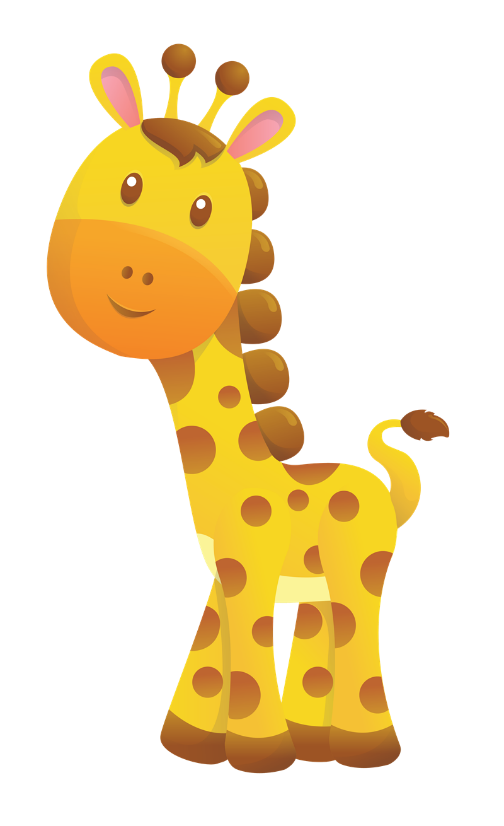 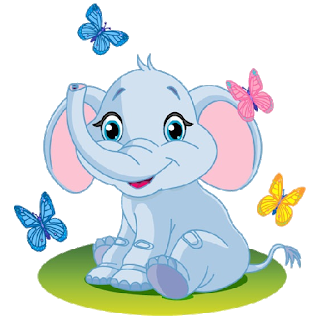 *For anyone who is pregnant or who has a baby under a year.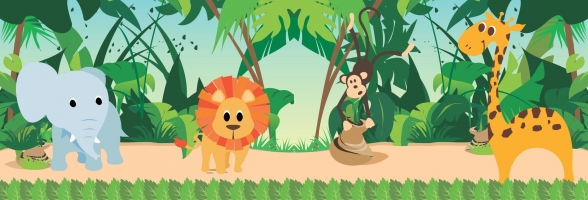 For information, call Vicki Howard at SEK Multi-County Health Dept., 620-365-2191